Муниципальное образовательное учреждение«Средняя общеобразовательная школа № 7 города Коряжмы»ПРИКАЗ(по основной деятельности)от 10.03.2023							                                                          	№ 53О проведении всероссийских проверочных работВ рамках проведения всероссийских проверочных работ (далее – ВПР) в соответствии с приказом Федеральной службы по надзору в сфере образования и науки от 23.12.2022 № 1282 «О проведении Федеральной службой по надзору в сфере образования и науки мониторинга качества подготовки обучающихся общеобразовательных организаций в форме всероссийских проверочных работ в 2023 году», распоряжением министерства образования Архангельской области от 21.02.2023 № 301 «О проведении всероссийских проверочных работ в Архангельской области в 2023 году», приказа управления социального развития администрации города от 27.02.2023 № 174 «О проведении всероссийских проверочных работ в 2023 году»,  ПРИКАЗЫВАЮ:Провести ВПР в соответствии с графиком (приложение 1).Назначить организаторами в аудиториях (приложение 1).В соответствии с порядком проведения ВПР провести проверочную работу в 4-8-х классах на 2-3-м уроках.Выделить для проведения ВПР следующие помещения:4 «А» класс – 21 кабинет;4 «Б» класс – 12 кабинет;4 «В» класс – 25 кабинет;5 «А» класс - 35 кабинет;5 «Б» класс - 30 кабинет;5 «В» класс - 37 кабинет;6 «А» класс - 38 кабинет;6 «Б» класс - 27 кабинет;6 «В» класс - 36 кабинет;7 «А» класс - 39 кабинет;7 «Б» класс - 32 кабинет;7 «В» класс - 41 кабинет;8 «А» класс - 43 кабинет;8 «Б» класс - 33 кабинет.5. Для организации ВПР по английскому языку определить 47-48 кабинеты.6. Назначить школьным координатором проведения ВПР по образовательной организации Лобову Ольгу Николаевну, заместителя директора по учебно-воспитательной работе и передать информацию о школьном координаторе (т. 3-06-81) муниципальному координатору.7. Школьному координатору проведения ВПР Лобовой О. Н., заместителю директора по учебно-воспитательной работе:7.1. Обеспечить проведение подготовительных мероприятий для включения образовательной организации в списки участников ВПР, в том числе, авторизацию в ФИС ОКО (https://lk-fisoko.obrnadzor.gov.ru/), получение логина и пароля доступа в личный кабинет образовательной организации, заполнение опросного листа ОО - участника ВПР, получение инструктивных материалов.  Внести необходимые изменения в расписание занятий образовательной организации в дни проведения ВПР и довести до сведения родителей изменения в расписании занятий. 7.2. Всем лицам, задействованным в проведении и проверке ВПР, обеспечить режим информационной безопасности на всех этапах.7.3 Соблюдая конфиденциальность, скачать архив с материалами для проведения ВПР- файлы для участников ВПР - в личном кабинете ФИС ОКО (https://lk-fisoko.obrnadzor.gov.ru/  разделе ВПР). 7.4. Скачать комплекты для проведения ВПР в личном кабинете ФИС ОКО до дня проведения работы для 4-8-х классов. 7.5. Распечатать варианты ВПР на всех участников.7.6. Организовать выполнение участниками работы. Выдать каждому участнику код (причём каждому участнику – один и тот же код на все работы). Каждый код используется во всей ОО только один раз. В процессе проведения работы заполнить бумажный протокол, в котором фиксируется соответствие кода и ФИО участника. Каждый участник переписывает код в специально отведенное поле на каждой странице работы. Работа может выполняться ручками (синей или чёрной), которые используются обучающимися на уроках.7.7. По окончании проведения работы собрать все комплекты.7.8. В личном кабинете в ФИС ОКО получить критерии оценивания ответов. Даты получения критериев оценивания работ указаны в плане-графике проведения ВПР - 2023.7.9. Получить через личный кабинет в ФИС ОКО электронную форму сбора результатов ВПР. Даты получения форм сбора результатов указаны в плане-графике проведения ВПР - 2023.7.10. Организовать проверку ответов участников с помощью критериев по соответствующему предмету.7.11. Заполнить форму сбора результатов выполнения ВПР, для каждого из участников внести в форму его код, номер варианта работы и баллы за задания. В электронном протоколе передаются только коды участников, ФИО не указываются. Соответствие ФИО и кода остаётся в ОО в виде бумажного протокола.7.12. Загрузить форму анализа результатов ВПР и карту мониторинга и организации ВПР в ФИС ОКО. 7.13. Для проведения в 7-х классах ВПР по английскому языку в компьютерной форме предоставить необходимую информацию, обеспечить логинами и паролями участников и экспертов. Заполнить электронный протокол, в котором указывается связь логина участника, полученного для входа в систему для выполнения работы, с кодом участника.7.14.	 Получить результаты проверочных работ в разделе «Аналитика» в ФИС ОКО.7.15.	Организаторам проведения ВПР в соответствующих кабинетах:– проверить готовность аудитории перед проведением проверочной работы; – получить от Лобовой О. Н., школьного координатора проведения ВПР, материалы для проведения проверочной работы; – выдать комплекты проверочных работ участникам;– обеспечить порядок в кабинете во время проведения проверочной работы;– заполнить бумажный протокол во время проведения проверочной работы;– собрать работы участников по окончании проверочной работы и передать их Лобовой О. Н., школьному координатору проведения ВПР.7.16. Обеспечить хранение работ участников до 01 сентября 2023 года.7.17. Назначить дежурными, ответственными за соблюдение порядка и тишины в соответствующих помещениях во время проведения проверочной работы, следующих сотрудников:- Михайлова В. А., заместитель директора по ВР, 2 этаж;- Александрова С. А., заместитель директора по УВР, 3 этаж;- Пономаренко С. В., заместитель директора по АХР, 4 этаж.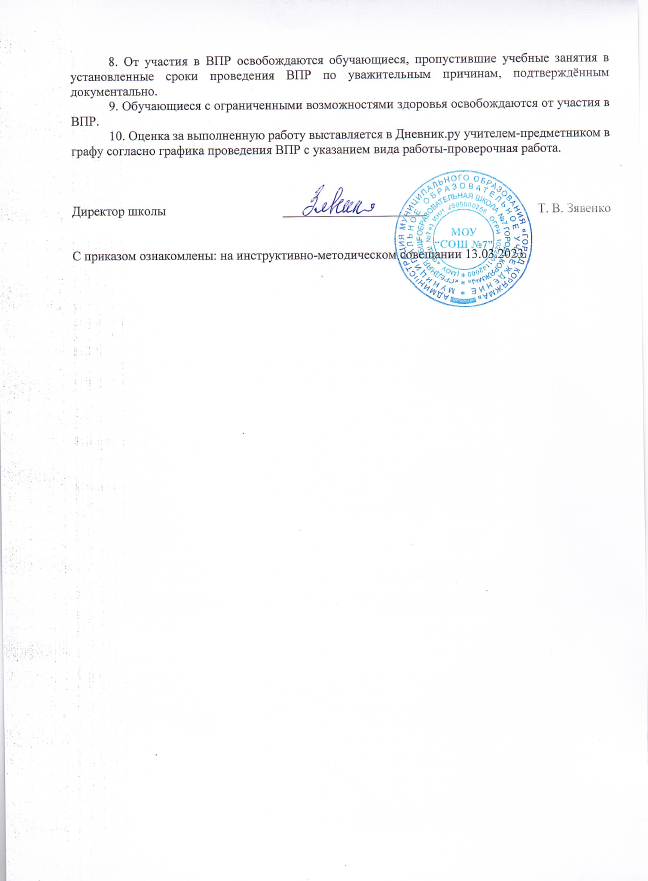 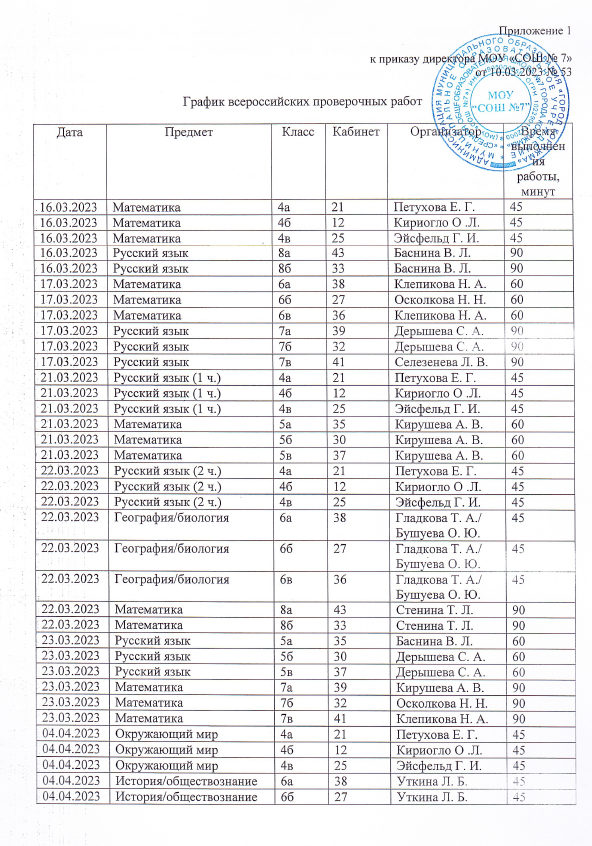 04.04.2023История/обществознание6в36Уткина Л. Б.4505.04.2023Биология5а35Бушуева О. Ю.4505.04.2023Биология5б30Бушуева О. Ю.4505.04.2023Биология5в37Бушуева О. Ю.4505.04.2023История/обществознание/география7а39Уткина Л. Б./Гладкова Т. А.4505.04.2023История/обществознание/география7б32Уткина Л. Б./Ореховская И. В.4505.04.2023История/обществознание/география7в41Уткина Л. Б./Гладкова Т. А.4506.04.2023Русский язык6а38Баснина В. Л.9006.04.2023Русский язык6б27Шатова О. А.9006.04.2023Русский язык6в36Зявенко Т. В.9006.04.2023Биология/физика/химия8а43Бушуева О. Ю./Гуменюк И. Н./Нагишева О. В.45/45/9006.04.2023Биология/физика/химия8б33Бушуева О. Ю./Гуменюк И. Н./Нагишева О. В.45/45/9007.04.2023История5а35Рядовикова Е. А.4507.04.2023История5б30Рядовикова Е. А.4507.04.2023История5в37Рядовикова Е. А.4507.04.2023Биология/физика 7а39Бушуева О. Ю./Гуменюк И. Н.4507.04.2023Биология/физика 7б32Бушуева О. Ю./Гуменюк И. Н.4507.04.2023Биология/физика7в41Бушуева О. Ю./Гуменюк И. Н.4510.04.2023-14.04.2023Английский язык7а, 7б, 7в47, 48Михайлова В. А./Перевозская О. Р./Удальцова А. С.4511.04.2023История/обществознание/география8а43Рядовикова Е. А./Нагишева О. В.4511.04.2023История/обществознание/география8б33Рядовикова Е. А./Нагишева О. В.45